ПОСТАНОВЛЕНИЕ №  8от 18.02.2019 г.от 18.02.2019г.                                                                                      а. Джерокай          		«Об отмене Постановления № 23          		от 18.10.2012 года Об утверждении  		административного регламента предоставления 		муниципальной услуги по рассмотрению 		обращений граждан, поступивших в администрацию		МО «Джерокайское сельское поселение»Согласно требованиям  Протеста Прокуратуры от 08.02.2019г № 6-27-2019/368 на постановление от 18.10.2012 г № 23 «Об утверждении  административного регламента предоставления муниципальной услуги по рассмотрению обращений граждан, поступивших в администрацию МО «Джерокайское сельское поселение».ПОСТАНОВЛЯЮ:Постановление от 18.10.2012 г № 23 «Об утверждении  административного регламента предоставления муниципальной услуги по рассмотрению обращений граждан, поступивших в администрацию МО «Джерокайское сельское поселение»  отменить.Данное постановление вступает в силу с момента его подписания.Настоящее постановление обнародовать или разместить на официальном сайте администрации.Глава МО «Джерокайское сельское поселение»     							 Ю.Н.КагазежевРЕСПУБЛИКА АДЫГЕЯАдминистрациямуниципального образования«Джерокайское сельское поселение»385461, а. Джерокай, ул.Краснооктябрьская, 34,ател/факс 88(7773)9-35-15sp-dzher@rambler.ruАДЫГЭ РЕСПУБЛИКЭМК1ЭМуниципальнэ образованиеу“ Джыракъые къоджэ псэуп1эч1ып1”385461, къ. Джыракъый,ур.Краснооктябрьск, 34, ател/факс88(7773)9-35-15sp-dzher@rambler.ru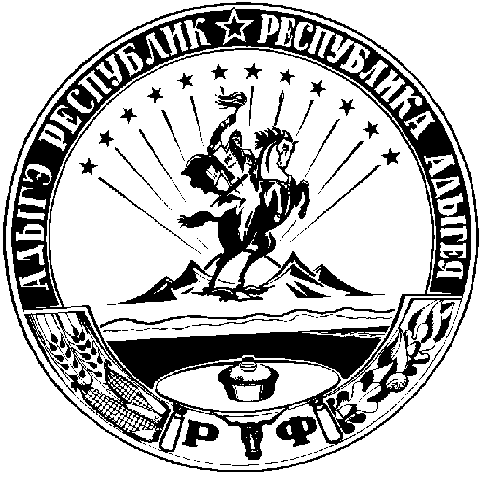 